……………………… MESLEKİ VE TEKNİK ANADOLU LİSESİ 2015-2016 EĞİTİM-ÖĞRETİM YILI ELEKTRİK ELEKTRONİK TEKNOLOJİSİ ALANI 11. SINIF ELEKTRİK FAKSLAR DERSİ MODÜLLÜ YILLIK DERS PLANIBu plan 2551 Sayılı Tebliğler Dergisindeki Ünitelendirilmiş Yıllık Plan Örneğine göre hazırlanmıştır. Konular, MEGEP- FAKSLAR DERSİ MODÜLLERİNE ne  göre hazırlanmıştır.               2104 VE 2488 S.T.D.den Atatürkçülük konuları plana eklenmiştir                                                                                                                                                            							                                          																		      UYGUNDURZÜMRE ÖĞRETMENLERİ														                                                                                  ……./……./2015………..…………………………………………………………………………………………………..													     Okul Müdürü																						AyHf.St.HEDEF VE DAVRANIŞLARMODÜL-ÜNİTE-KONULARÖĞRENME- ÖĞRETME YÖNTEM VETEKNİKLERİKULLANILAN EĞİTİM TEKNOLOJİLERİ, ARAÇ VE GEREÇLERDEĞERLENDİRME  (Hedef ve Davranışlara Ulaşma düzeyi)EKİM28 EYLÜL2 EKİM5Faks blok diyagramını ve çalışma prensibini öğrenirMODÜL 1: FAKSLARIN YAPISIA. FAKSLARIN ÇALIŞMASI1. Önemi     2. Sistem blok diyagramıAnlatım,soru-cevapGösteri, uygulamaModül Kitapları ve Yardımcı KaynaklarAtatürk’ün Milli Eğitime verdiği önemEKİM5 – 9EKİM5Faks cihazının mekanik yapısını oluşturan üniteleri, yapısını öğrenir, arızalı olduğu durumlarda bunları yenileri ile değiştirme işlemlerini yapabilir3. Çalışma prensibi4. Çeşitleri    a. Karbon şeritli faks  i. Yapısı   ii. Çalışma sistemiAnlatım,soru-cevapGösteri, uygulamaModül Kitapları ve Yardımcı KaynaklarEKİM12 – 16EKİM5Faks cihazının mekanik yapısını oluşturan üniteleri, yapısını öğrenir, arızalı olduğu durumlarda bunları yenileri ile değiştirme işlemlerini yapabilirb. Lazer sistemli faks    i. Yapısı    ii. Çalışma sistemiAnlatım,soru-cevapGösteri, uygulamaModül Kitapları ve Yardımcı KaynaklarAtatürk’ün Cumhuriyetçilik ilkesiEKİM19 – 23EKİM5Faks cihazının mekanik yapısını oluşturan üniteleri, yapısını öğrenir, arızalı olduğu durumlarda bunları yenileri ile değiştirme işlemlerini yapabilirc. İnkjet (mürekkep püskürtmeli) faks    i. Yapısı    ii. ÇalışmasıAnlatım,soru-cevapGösteri, uygulamaModül Kitapları ve Yardımcı KaynaklarEKİM-26 - 30EKİM5Faks cihazının mekanik yapısını oluşturan üniteleri, yapısını öğrenir, arızalı olduğu durumlarda bunları yenileri ile değiştirme işlemlerini yapabilirB. MEKANİK YAPISI1. İletim mekanizması (doküman besleme ve tarama)a. Doküman                b. Ayrıştırma rölesi   c. Pres rölesi               d. Satır ilerletme (Line feed) rölesi             e. Yay plakasıAnlatım,soru-cevapGösteri, uygulamaModül Kitapları ve Yardımcı KaynaklarCumhuriyet Bayramı ve Cumhuriyetin önemiKASIM2 – 6KASIM5Faks cihazının mekanik yapısını oluşturan üniteleri, yapısını öğrenir, arızalı olduğu durumlarda bunları yenileri ile değiştirme işlemlerini yapabilirf. Kağıt dışarı atma merdanesii. Tarama             ii. Çubuk mercek           iii. LED dizisi   iv. CCD (charge coupled device) Sensör            v. Mercek   vi. AynaAnlatım,soru-cevapGösteri, uygulamaModül Kitapları ve Yardımcı KaynaklarKASIM9 – 13KASIM5Faks cihazının mekanik yapısını oluşturan üniteleri, yapısını öğrenir, arızalı olduğu durumlarda bunları yenileri ile değiştirme işlemlerini yapabilir2. Veri kayıt ve kayıt kağıdı beslemesi mekanizmasıa. Kayıt kağıdı rulosu   b. Kıvrılmayı önleyici sistem    c. Platen merdane                           d. Termal kayıt kafası   e. Sensörler     f. Otomatik kesiciAnlatım,soru-cevapGösteri, uygulamaModül Kitapları ve Yardımcı Kaynaklar10 Kasım Atatürk’ü Anma ve Atatürk’ün kişiliğiKASIM16 – 20KASIM5Faks cihazının mekanik yapısını oluşturan üniteleri, yapısını öğrenir, arızalı olduğu durumlarda bunları yenileri ile değiştirme işlemlerini yapabilir3. Kayıt ısı ünitesi                   4. Sürücü dişlileri   Anlatım,soru-cevapGösteri, uygulamaModül Kitapları ve Yardımcı Kaynaklar1.YAZILISINAVIKASIM23 – 27KASIM5Faks cihazının mekanik yapısını oluşturan üniteleri, yapısını öğrenir, arızalı olduğu durumlarda bunları yenileri ile değiştirme işlemlerini yapabilir5. Mikro telefon       6. Haberleşme ve diğer parçalar      C. ELEKTRİK ELEKTRONİK ÜNİTESİ1. Anakart     2. Güç ünitesi     3. Kontrol paneli kartıAnlatım,soru-cevapGösteri, uygulamaModül Kitapları ve Yardımcı Kaynaklar24 Kasım Öğretmenler günü ve önemiARALIK30 KASIM4 ARALIK5Faks cihazının elektrik – elektronik yapısını oluşturan; üniteleri öğrenir, arızalı olduğu durumlarda bu ünitelere müdahale edebilirUYGULAMA : Faks cihazının mekanik yapısını oluşturan parçaların sökülüp takılmasıAnlatım,soru-cevapGösteri, uygulamaModül Kitapları ve Yardımcı KaynaklarAtatürk’ün Laiklik ilkesiARALIK7 – 11ARALIK5Faks cihazının elektrik – elektronik yapısını oluşturan; üniteleri öğrenir, arızalı olduğu durumlarda bu ünitelere müdahale edebilirUYGULAMA : Faks cihazının mekanik yapısını oluşturan parçaların sökülüp takılmasıAnlatım,soru-cevapGösteri, uygulamaModül Kitapları ve Yardımcı KaynaklarARALIK14 – 18ARALIK5Faks cihazının elektrik – elektronik yapısını oluşturan; üniteleri öğrenir, arızalı olduğu durumlarda bu ünitelere müdahale edebilirUYGULAMA : Faks cihazının mekanik yapısını oluşturan parçaların sökülüp takılmasıAnlatım,soru-cevapGösteri, uygulamaModül Kitapları ve Yardımcı KaynaklarAtatürk’ün İnkılapçılık ilkesiARALIK21 – 25ARALIK5Analog haberleşme sistemlerini tanıyıp arızasebeplerini bulup haberleşme bağlantısını yapabilirMODÜL 2: FAKS HABERLEŞME TEKNİĞİA. ANALOG HABERLEŞME1. Analog hatlar  a. Gammalink    b. BrooktroutAnlatım,soru-cevapGösteri, uygulamaModül Kitapları ve Yardımcı KaynaklarARALIK28 – 31ARALIK5Analog haberleşme sistemlerini tanıyıp arızasebeplerini bulup haberleşme bağlantısını yapabilirc. Harici modemler  i. Grup 2 faks yapısı (9600 kbps)   ii. Grup    3 faks yapısı (14400 kbps)      iii. Grup 4 (28800+üstü… kbps)  (a) Analog grup 4 faks yapısı                                                             (b) Digital (ısdn) grup 4 faks yapısıd. Koaksiyel (Bnc bağlantılı) hatlarAnlatım,soru-cevapGösteri, uygulamaModül Kitapları ve Yardımcı KaynaklarAtatürk’ün Devletçilik ilkesiOCAK4 – 8OCAK5Analog haberleşme sistemlerini tanıyıp arızasebeplerini bulup haberleşme bağlantısını yapabilir2. Analog modları     a. Dp      b. Dtmf      Anlatım,soru-cevapGösteri, uygulamaModül Kitapları ve Yardımcı Kaynaklar2.YAZILISINAVIOCAK11 – 15OCAK5Dijital haberleşme sistemlerini tanıyıp arıza sebeplerini bulup haberleşme bağlantısını yapabilirB. DİJİTAL HABERLEŞME (DİJİTAL MODLAR) VE OPTİK HABERLEŞME1. ISDN    2. ADSL      Anlatım,soru-cevapGösteri, uygulamaModül Kitapları ve Yardımcı KaynaklarTELAFİSINAVIOCAK18 – 22OCAK5Dijital haberleşme sistemlerini tanıyıp arıza sebeplerini bulup haberleşme bağlantısını yapabilir3. HDSL (High-bit-rate Digital Subscriber Line)Anlatım,soru-cevapGösteri, uygulamaModül Kitapları ve Yardımcı KaynaklarAyHf.St.HEDEF VE DAVRANIŞLARMODÜL-ÜNİTE-KONULARÖĞRENME- ÖĞRETME YÖNTEM VETEKNİKLERİKULLANILAN EĞİTİM TEKNOLOJİLERİ, ARAÇ VE GEREÇLERDEĞERLENDİRME  (Hedef ve Davranışlara Ulaşma düzeyi)ŞUBAT8 – 12ŞUBAT5Dijital haberleşme sistemlerini tanıyıp arıza sebeplerini bulup haberleşme bağlantısını yapabilir4. SDSL (Symmetric Digital Subscriber Line)      5. Fiber optik  6. Wireless optik haberleşmeAnlatım,soru-cevapGösteri, uygulamaModül Kitapları ve Yardımcı KaynaklarAtatürk’ün Milliyetçilik ilkesiŞUBAT15 – 19ŞUBAT5Dijital haberleşme sistemlerini tanıyıp arıza sebeplerini bulup haberleşme bağlantısını yapabilirUYGULAMA  : Faks yer değişimi ve haberleşmesiAnlatım,soru-cevapGösteri, uygulamaModül Kitapları ve Yardımcı KaynaklarŞUBAT22 – 26ŞUBAT5Faksta haberleşme arızasını bulup onarımını hatasız yapabilirC. FAKS HABERLEŞMESİ1. Faks kontrol panosunun incelenmesiAnlatım,soru-cevapGösteri, uygulamaModül Kitapları ve Yardımcı KaynaklarAtatürk’ün Halkçılık ilkesiMART29 ŞUBAT4 MART5Faksta haberleşme arızasını bulup onarımını hatasız yapabilir2. Konum ve bağlantılar   a. Yer seçilmesi        b. MontajAnlatım,soru-cevapGösteri, uygulamaModül Kitapları ve Yardımcı KaynaklarMART7 – 11MART5Faksta haberleşme arızasını bulup onarımını hatasız yapabilirc. Bağlantılar  i. Makinenin bağlanması   ii. Doküman desteği takmak  iii. Çok hatlı bağlantılar (PBX)Anlatım,soru-cevapGösteri, uygulamaModül Kitapları ve Yardımcı Kaynaklar12 MART İSTİKLAL MARŞININ KABULÜMART14 – 18MART5Faksta haberleşme arızasını bulup onarımını hatasız yapabiliriv. Tek telefon hattındaki ek özellikler(a) Son Arama Tekrarı   (b) Tercihli Direkt Arama   (c) Çağrı Yönlendirme   (d) Konferans Görüşme(e) Üçlü konferans         (f) Beş ve altılı konferansAnlatım,soru-cevapGösteri, uygulamaModül Kitapları ve Yardımcı Kaynaklar18 Mart Çanakkale Zaferi ve önemiMART21 – 25MART5Faksta haberleşme arızasını bulup onarımını hatasız yapabilirv. Harici telesekreter (TAD) bağlanması       d. Mesaj alım dizisiAnlatım,soru-cevapGösteri, uygulamaModül Kitapları ve Yardımcı KaynaklarAtatürk’ün Çocuk SevgisiMART28 MART1 NİSAN5Faksta haberleşme arızasını bulup onarımını hatasız yapabilire. Bağlantılar    f. Giden mesaj (OGM)      g. Harici telefon bağlanmasıAnlatım,soru-cevapGösteri, uygulamaModül Kitapları ve Yardımcı KaynaklarNİSAN4 – 8NİSAN5Faksta haberleşme arızasını bulup onarımını hatasız yapabilirUYGULAMA  : Faks yer değişimi ve haberleşmesiAnlatım,soru-cevapGösteri, uygulamaModül Kitapları ve Yardımcı KaynaklarNİSAN11 – 15NİSAN5Cihazın iç temizliğini ve tuş takımlarının temizliğini yapabilirA. FAKS BAKIMI  1. Güvenlik talimatları         2. Temizlik malzemeleri               3. Araç ve gereçler       a. Çeşitleri       b. KullanılmasıAnlatım,soru-cevapGösteri, uygulamaModül Kitapları ve Yardımcı Kaynaklar1.YAZILISINAVINİSAN18 – 22NİSAN5Cihazın iç temizliğini ve tuş takımlarının temizliğini yapabilir4. Yazı ve görüntü elde etme mekanizmalarının temizlenmesia. Karbonlu kağıtların  kontrolünü    b. DişlilerAnlatım,soru-cevapGösteri, uygulamaModül Kitapları ve Yardımcı Kaynaklar23 Nisan Ulusal Egemenlik ve Çocuk BayramıNİSAN25 – 29NİSAN5Cihazın iç temizliğini ve tuş takımlarının temizliğini yapabilirc. Kapaklar              d. Yataklar   e. Mercek ve aynanın temizlenmesi   f. Okuyucu lambanın temizlenmesi  Anlatım,soru-cevapGösteri, uygulamaModül Kitapları ve Yardımcı KaynaklarMAYIS2 – 6MAYIS5Cihazın iç temizliğini ve tuş takımlarının temizliğini yapabilirUYGULAMA : Okuyucu lambayı sökerek temizleyip tekrar yerine takınız.Anlatım,soru-cevapGösteri, uygulamaModül Kitapları ve Yardımcı Kaynaklar1 MAYIS EMEK VE DAYANIŞMA GÜNÜMAYIS9 – 13MAYIS5Hata mesajlarına göre gerekli müdahaleyiyapabilirMODÜL 3: FAKSLARIN BAKIMLARIB. HATA MESAJLARI1. Faks makinesi hataları   Anlatım,soru-cevapGösteri, uygulamaModül Kitapları ve Yardımcı KaynaklarMAYIS16 – 20MAYIS5Hata mesajlarına göre gerekli müdahaleyiyapabilira. Kapak hatası  b. Faks kağıdı kesiciye sıkışma hatasıAnlatım,soru-cevapGösteri, uygulamaModül Kitapları ve Yardımcı Kaynaklar19Mayıs Gençlik ve Spor BayramıMAYIS23 – 27MAYIS5Hata mesajlarına göre gerekli müdahaleyiyapabilir2. Telefon hattı hatalarıa. Faks alırken veya yazdırırkenAnlatım,soru-cevapGösteri, uygulamaModül Kitapları ve Yardımcı KaynaklarHAZİRAN30 MAYIS3 HAZİRAN5Hata mesajlarına göre gerekli müdahaleyiyapabilirb. Telefon hattı veya bağlantılarAnlatım,soru-cevapGösteri, uygulamaModül Kitapları ve Yardımcı Kaynaklar2.YAZILISINAVIHAZİRAN6 – 10HAZİRAN5Hata mesajlarına göre gerekli müdahaleyiyapabilirc. Faks gönderimi   Anlatım,soru-cevapGösteri, uygulamaModül Kitapları ve Yardımcı KaynaklarTELAFİSINAVIHAZİRAN13 – 17HAZİRAN5Hata mesajlarına göre gerekli müdahaleyiyapabilird. Gelen çağrıların işleme alınması    UYGULAMA: hata mesajlarının anlaşılması ve gerekli müdahalenin yapılmasıAnlatım,soru-cevapGösteri, uygulamaModül Kitapları ve Yardımcı Kaynaklar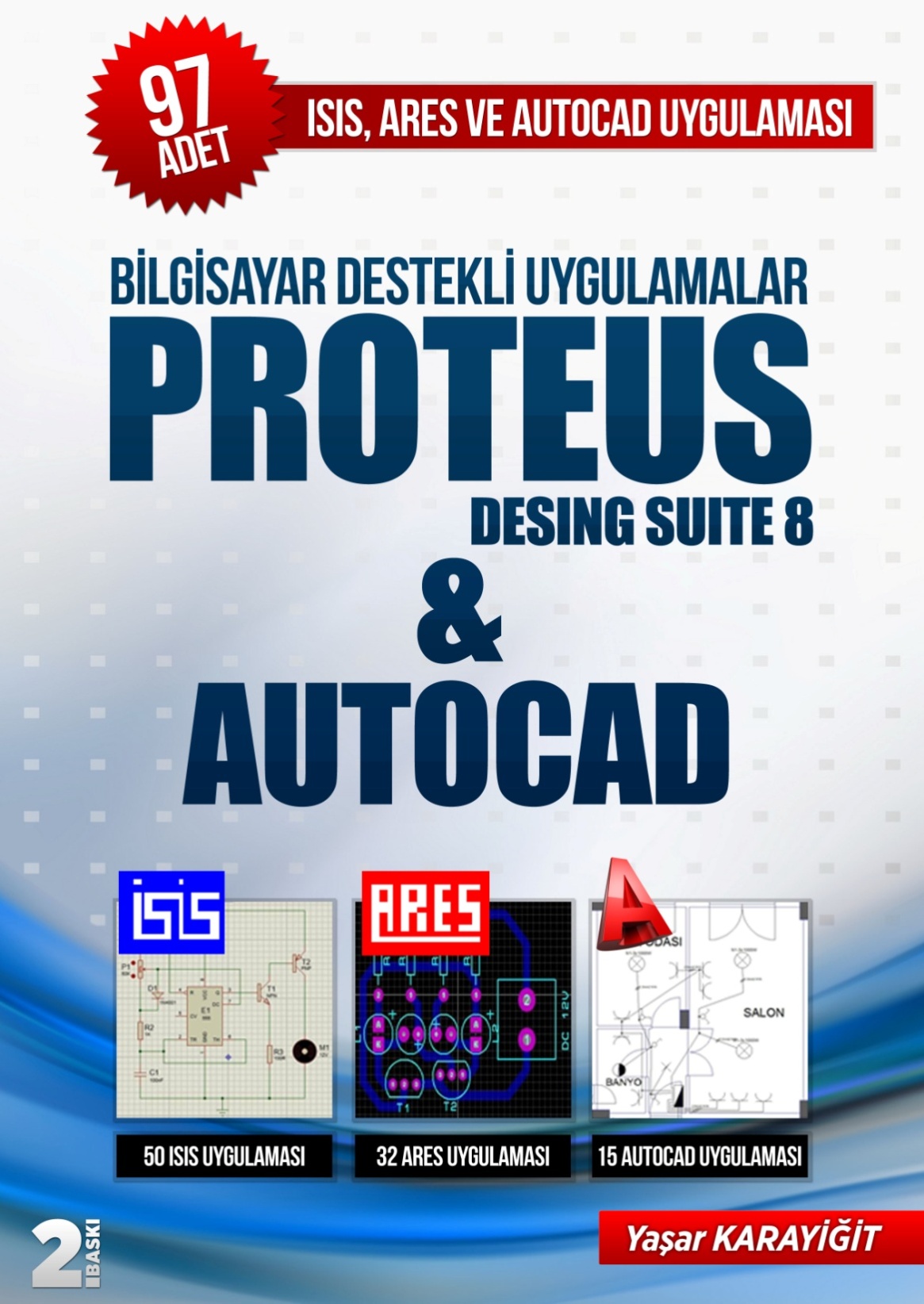 KİTAP A4 KAĞIDI BOYUTUNDA VE 256 SAYFADIR. KİTAP TEMRİN DEFTERİ DÜZENİNDE HAZIRLANMIŞTIR. HER UYGULAMA DA İŞLEM BASAMAKLARI VE ÖĞRENCİ NOT ÇİZELGESİ BULUNMAKTADIR. 2015-2016 EĞİTİM YILI İÇİN TOPLU ALIMLARDA KİTAP FİYATI6 (ALTI) TL’DİR.30 ADET VE ÜZERİ ALIMLARDA KARGO ÜCRETSİZDİR.OKULUNUZA ÜCRETSİZ ÖRNEK KİTAP İSTEMEK İÇİN 0 505 796 55 13NOLU TELEFONU ARAYABİLİRSİNİZ.www.isisares.com adresinden örnek temrinleri ve kitap içeriğini indirebilirsiniz.PARAKENDE ALIM İÇİN ;http://www.kitapyurdu.com/kitap/bilgisayar-destekli-uygulamalar-proteus-desing-suite-8--autocad/357421.htmlhttp://www.babil.com/urun/bilgisayar-destekli-uygulamalar-proteus-desing-suite-8-and-autocad-kitabi-yasar-karayigit